Аннотация к дополнительной профессиональной программе профессиональной переподготовки «Инструктор-проводник пешеходного туризма по родному краю»1. Цели реализации программы. Дополнительная профессиональная программа профессиональной переподготовки направлена на получение компетенций, необходимых для выполнения нового вида профессиональной деятельности - подготовка, сопровождение, обслуживание и обеспечение безопасности туристов при организации и прохождении некатегорированных и категорированных пешеходных туристских маршрутов в природной среде по родному краю.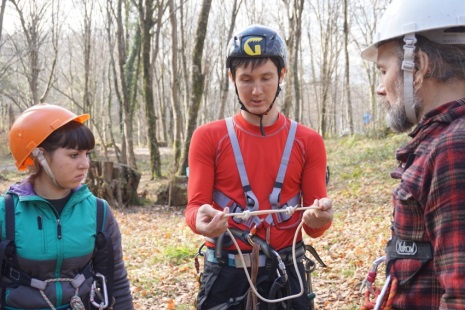 2. Характеристика нового вида профессиональной деятельности, трудовых функций и (или) уровней квалификацииПрограмма разработана в соответствии с:Федеральным законом N 273-ФЗ «Об образовании в Российской Федерации» от 29.12.2012 г.;Федеральным законом N 132-ФЗ «Об основах туристской деятельности в Российской Федерации» от 24.11.1996 г.;профессиональным стандартом «Инструктор-проводник» (утв. приказом Министерства труда и социальной защиты РФ от 29.09.2017 г. №702н) (обобщенная трудовая функция - сопровождение туристов при занятиях пешеходным туризмом и трекингом);требованиями федерального государственного образовательного стандарта среднего профессионального образования по специальности 49.02.01 «Физическая культура (утв. приказом Министерства образования и науки РФ от 27.10.2014 г. № 1355); ГОСТом Р 54602-2011. Туристские услуги. Услуги инструкторов-проводников. Общие требования;Единый тарифно-квалификационный справочник должностей руководителей, специалистов и других служащих (Приказ Минздравсоцразвития РФ от 26.08.2010 № 761н).К освоению программы допускаются лица, имеющие среднее профессиональное образование, и (или) высшее образование (любого профиля). Медицинские ограничения регламентированы Перечнем медицинских противопоказаний Минздрава России.После сдачи квалификационного экзамена слушатели получают Диплом о профессиональной переподготовке установленного образца, дающий право заниматься новым видом деятельности в области физической культуры и спорта. Трудоемкость программы - 320 часов.№ п/пСодержание совершенствуемой или вновь формируемой компетенции1.Разработка и планирование маршрута при занятиях пешеходным туризмом.2.Сопровождение и обеспечение безопасности при занятиях пешеходным туризмом.3.Проведение работ во время аварийных ситуаций при занятиях пешеходным туризмом.4.Применение знаний возрастной анатомии и физиологии, психологии и педагогики при решении ситуативных педагогических задач. 5.Проведение тренировочных занятий по общей физической и специальной подготовке разных возрастных групп населения.6.Консультирование по вопросам улучшения здорового образа жизни и физической подготовленности разных возрастных групп населения.7.Применение профессиональной терминологии; способов и форм общения с людьми разного возраста; правовых и этических норм профессиональной деятельности.